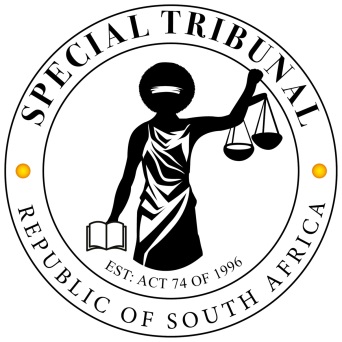 IN THE SPECIAL TRIBUNAL ESTABLISHED IN TERMS OF SECTION 2 (1) OF THE SPECIAL INVESTIGATIONS UNIT AND SPECIAL TRIBUNALS ACT 74 OF 1996JUDGMENT SUMMARYSpecial Investigating Unit v Member of Executive Council for Department of Transport, KwaZulu-Natal and Another (KN/01/2021) [2024] ZAST 2Special Investigating Unit v Member of Executive Council for Department of Transport, KwaZulu-Natal and Another (KN/01/2021) [2024] ZAST 2URLhttps://lawlibrary.org.za/akn/za/judgment/zast/2024/2/eng@2024-02-27Citations(KN/01/2021) [2024] ZAST 2Date of judgment27 February 2024Keyword(s):Special Tribunal, application, review, legality, procurement process, tender, delay, condonation, counterapplication, strike out, interests of justice, prejudice, application to compel, meritsSummaryThe Special Investigating Unit, the applicant (SIU), sought to review and set aside the Member of the Executive Council for the Department of Transport, Kwazulu-Natal, the first respondent’s (MEC’s), decision to award Nexor 312, the second respondent (Nexor), a tender relating to the provision of certain services (Review Application). Nexor was awarded the tender because its bid met all the tender requirements. Nexor concluded a contract with the Department of Transport (DOT) and fulfilled its obligations in terms of the contract. Nexor and MEC opposed the Review Application, and the MEC brought a counterapplication (Counterapplication). The SIU and the MEC both sought orders condoning the delay in bringing the respective applications.The Special Tribunal (Tribunal) was asked to consider the Review Application, and whether the SIU ought to be granted an order condoning the delay in bringing the application. The Tribunal was also asked to consider the Counterapplication, and whether a condonation order ought to be granted to the MEC.Decision/ JudgmentThe Tribunal dismissed the Review Application and the Counterapplication.Basis of the decisionThe Review Application was brought under the principle of legality, and therefore not subject to fixed time for bringing the review. However, the Tribunal found the SIU’s explanation for the delay to be inadequate, and that the potential prejudice to the respondents were significant. The SIU lacked prospects of success on the merits, and the Tribunal could therefore not condone the delay as this would not serve the interests of justice. The Review Application was dismissed. Similarly, the Tribunal found that the MEC had not made a proper case for an order of condonation, and that it would not serve the interests of justice to overlook the delay. The Counterapplication was therefore also dismissed.Reported byDateAfrican Legal Information Institute (AfricanLII)27 February 2024